ISP = 1630cmTPS = 582cmPlease confirm you ISP and TPS for your code 1. Measurement sheet is below for the headsail5000405 Espen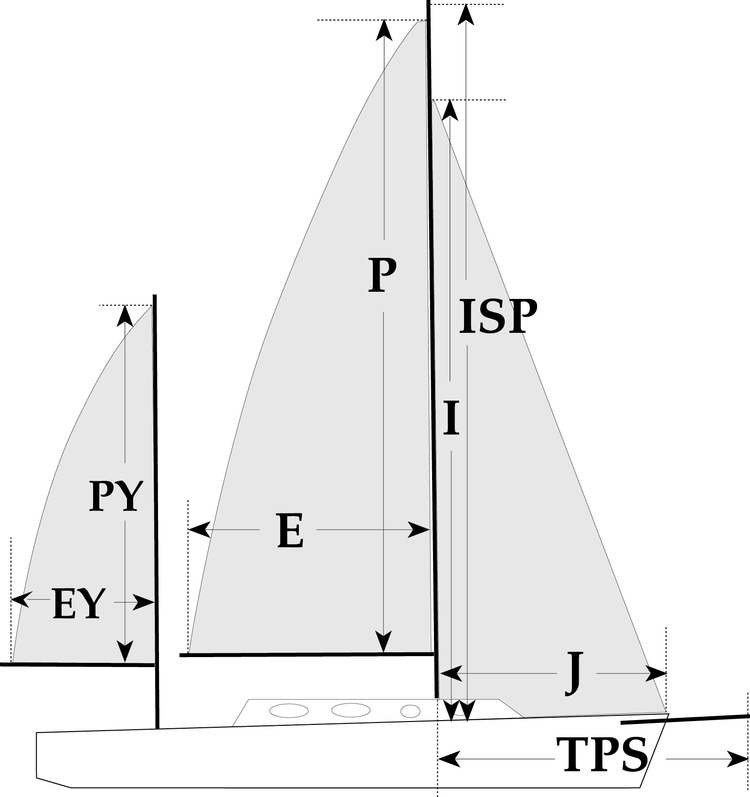  - Headsail -5000405 EspenH0Sail LayoutNot Yet PostedH1Size of Headsail (110, 135, 150 etc.)"95%HELP H2Luff Length, Max Hoist, B measurement15.26m webbing loop tip to webbing loop tip (Max)

(15.10m Net Finished size day of delivery)HELP H3Leech LengthsailmakerHELP H4Foot LengthsailmakerHELP H5Tack and Head FittingsWebbing LoopsH6Clew Type (Press ring or 0-Ring)Press Ring HELP H7Leech LineYesH8Reefs for Hank on Sail (specify Qty of tiedowns)No Manual ReefsH9Foot LineYesH10Track 1 (Tack to Genoa Track Beginning)591cm HELP H11Track 2 (Tack to Genoa Track Ending)740cm HELP H12Vessel "I" Measurement15.50mHELP H13Vessel "J" Measurement4.86mHELP H14Calculated Forestay LengthSailamkerH15ReefN/AH16LPSailmakerHELP H17Color of SuncoverWhite HELP H18Side of Sail for Suncover (port or Stbd)STBD H19Luff Tape Size (such as #6)5mm HELP H20Furler Manufacturer??? H21Foam LuffYesHELP H22Cut TypeTri RadialH23Sail AreaH24TelltailsYesHELP H25Telltail WindowNoH26Triple StitchYESH27LogoNoHELPH28Cloth WeightDP - DCX - M - Tri RadialH29Sail Numbers and Color (red, blue or black)NoHELP H30Sheeting Stripe (red, blue, black)NoHELP H31Draft Stripe Color  (red, blue or black)Yes (RED)HELP H32Clew Height off DecksailmakerHELP H33Tack Height off Deck39.5cm HELP H34Luff tape starts 38cm up from Tack38cm HELPH35Specialty SailNoHELPCustomer Note: All details we can check as sailmakers are based on accurate vessel I and J MeasurementsHELP